КИРОВСКОЕ ОБЛАСТНОЕ ГОСУДАРСТВЕННОЕ ОБЩЕОБРАЗОВАТЕЛЬНОЕ КАЗЁННОЕ УЧРЕЖДЕНИЕ «ВЕЧЕРНЯЯ СРЕДНЯЯ ШКОЛА ПГТ ЛЕСНОЙ ВЕРХНЕКАМСКОГО РАЙОНА»Проект«Гвоздика – символ памяти»по патриотическому воспитанию обучающихсяПосвящается 70-летию Победыв Великой Отечественной войне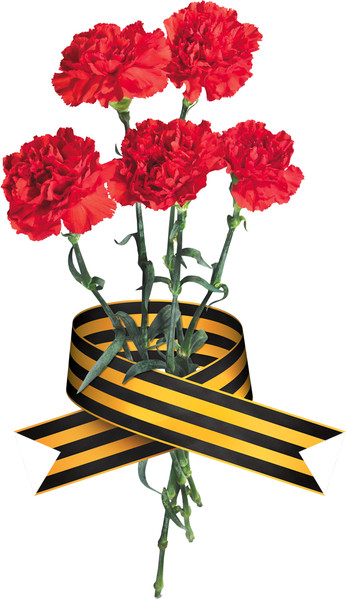 Начало мая.Паспорт проектаАктуальность проекта:К сожалению, с каждым годом остается все меньше очевидцев и участников тех страшных военных событий. Но память о том подвиге, который они совершили, бессмертна. Память о тех людях, которые вырвали эту Победу ценой собственной жизни будет жить в сердцах еще многих последующих поколений.Выразить огромную благодарность и почтение нашим дорогим ветеранам в День Победы можно разными способами. Но в этот символический день нашим ветеранам главное знать, что их дети и внуки помнят про них, про их подвиг. А лучший знак внимания и уважения – это цветы.Какие цветы будут наиболее уместны в букете ко дню 9 мая?Если задать вопрос, с чем ассоциируется этот великий праздник, то в перечне таких символов как Вечный Огонь, Парад Победы, Салют, Георгиевская ленточка, красная гвоздика занимает не последнее место.Сейчас многое поменялось — цвет флага, общественные мероприятия, — но гвоздики и по сей день являются символом нашей памяти и благодарности.Красная гвоздика является символом пролитой крови, поэтому ее так много именно в День победы, ведь это еще и день памяти всех погибших.Красный цвет является символом победы - это цвет знамени непобедимой Красной армии.Красный цвет – цвет Победы, сильный, доминирующий, мужественный.Красные гвоздики могут также символизировать фрагменты салюта.Красная гвоздика – олицетворение мужества, храбрости, побед и преодоления трудностей. Гвоздики говорят о восхищении человеком, о том, что мы всегда будем помнить его. Ведь мы восхищаемся нашими ветеранами и обязаны им очень многим, что у нас сейчас есть!На протяжении всего послевоенного времени именно гвоздики вручали героям войны 9 мая. Поэтому для них нет цветов «роднее» этих, потому как эти обычные на первый взгляд цветы несут в себе определенный смысл, являясь своеобразным напоминанием о молодости, о тех мгновениях радости в день долгожданной Победы! И никакие, даже самые экзотические и дорогостоящие цветы не подарят столько положительных эмоций как привычные сердцу гвоздики.Время всесильно и неумолимо. Ему подвластно все – оно может сравнять города, высушить моря. Лишь только над памятью нет власти у времени. И пока мы помним – мы существуем! Символ Великой Победы - алая гвоздика, словно капелька крови, пролитой за Отчизну в годы Великой Отечественной Войны.Подарив от всего чистого сердца цветы и сказав искреннее «спасибо», вы увидите, как засияют от счастья лица героев, хоть в глазах и будут блестеть слезы…Латинское название гвоздики, Dianthus, означает «цветок Зевса» . Привезенная рыцарями-крестоносцами из Туниса, она вошла в культуру многих европейских народов в качестве талисмана воинов. Гёте считал гвоздику олицетворением стойкости, а император Наполеон сделал её своим символом победы. В России этот цветок также всегда считался символом героев и революционеров. Букет из гвоздик — непременный атрибут Дня Победы и других военных праздников.Стратегия проекта     Стратегия проекта предполагает привлечение к участию в реализации проектных мероприятий максимального количества заинтересованных лиц:обучающихся 1 классов, учителей. проект предполагает проведение  комплекса   организационных  мероприятий, посвященных Победе. Этапы работы над проектом:  Приложения: фотографии об этапах проведения проекта.№1Тема проекта«Гвоздика – символ памяти»2Тип проектатворческий, групповой, краткосрочный3Участники проекта (возраст) Обучающиеся 1 классов 4Руководитель:Учитель начальных классов Артемьева О.В.5Время реализации проекта  Апрель-май 20196Цели проекта Образовательные:  Расширить знания обучающихся о символе нашей памяти и благодарности – красной гвоздике.Воспитательные:  Воспитывать уважение к символам памяти Великой Отечественной войныРазвивающие:Расширять область знаний, обогащать словарный запас обучающихся.7Задачи проекта1. Привлечение внимания общественности к проблеме сохранения истории нашей страны, памяти о героическом прошлом. 2. Повышение социальной активности обучающихся, создание условий для их самореализации. 3. Установление творческих контактов. 4. Акцентирование внимания на флористическом символе Победы в Великой Отечественной войне - красной гвоздике - как символе народной памяти, благодарности, мужества, торжества правого дела, цветка солдата-победителя, и как символе живой связи поколений.8Практическая значимость проектаВоспитание чувства гордости за солдата-победителя, целенаправленное воздействие на обучающихся, в познании исторического прошлого героев России.9Прогнозируемый результатЛичностный рост обучающихся:- приобретение новых знаний об одном из символах победы, - рост чувства патриотизма, гордости за славное прошлое нашей Родины;-совершенствование коммуникативных УУД.   -усвоение алгоритма создания проекта: постановка цели, поиск различных средств достижения цели, анализ полученных результатов.10Продукты проекта- изготовление гвоздик;- оформление стенда к 9 мая победы в ВОВ- участие в акции «Красная гвоздика» - 2019г№ЭтапСодержание Сроки 1Подготовительный этап:сбор информации о символе победы, подготовка мастер-класса по изготовлению гвоздикапрель2Основной этаппроведение мастер-класса и изготовление обучающимися красных гвоздик с применение художественных средства (музыка, стихи) в память о своих родных, сражавшихся за Родину против фашистских оккупантов в годы Великой Отечественной войны, и тех, кто ковал победу в тылу.апрель3Заключительный этапОформление стенда, композиции в классе школы из сделанных своими руками гвоздик Фотографирование результата своего творчества для участия в акции «Красная гвоздика» - 2019 года на сайте 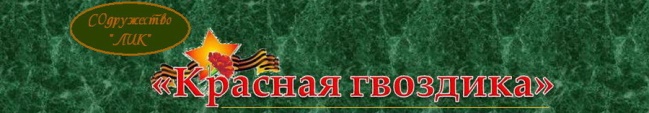 май4.Рефлексивный этапОбсуждение итогов проектамай 